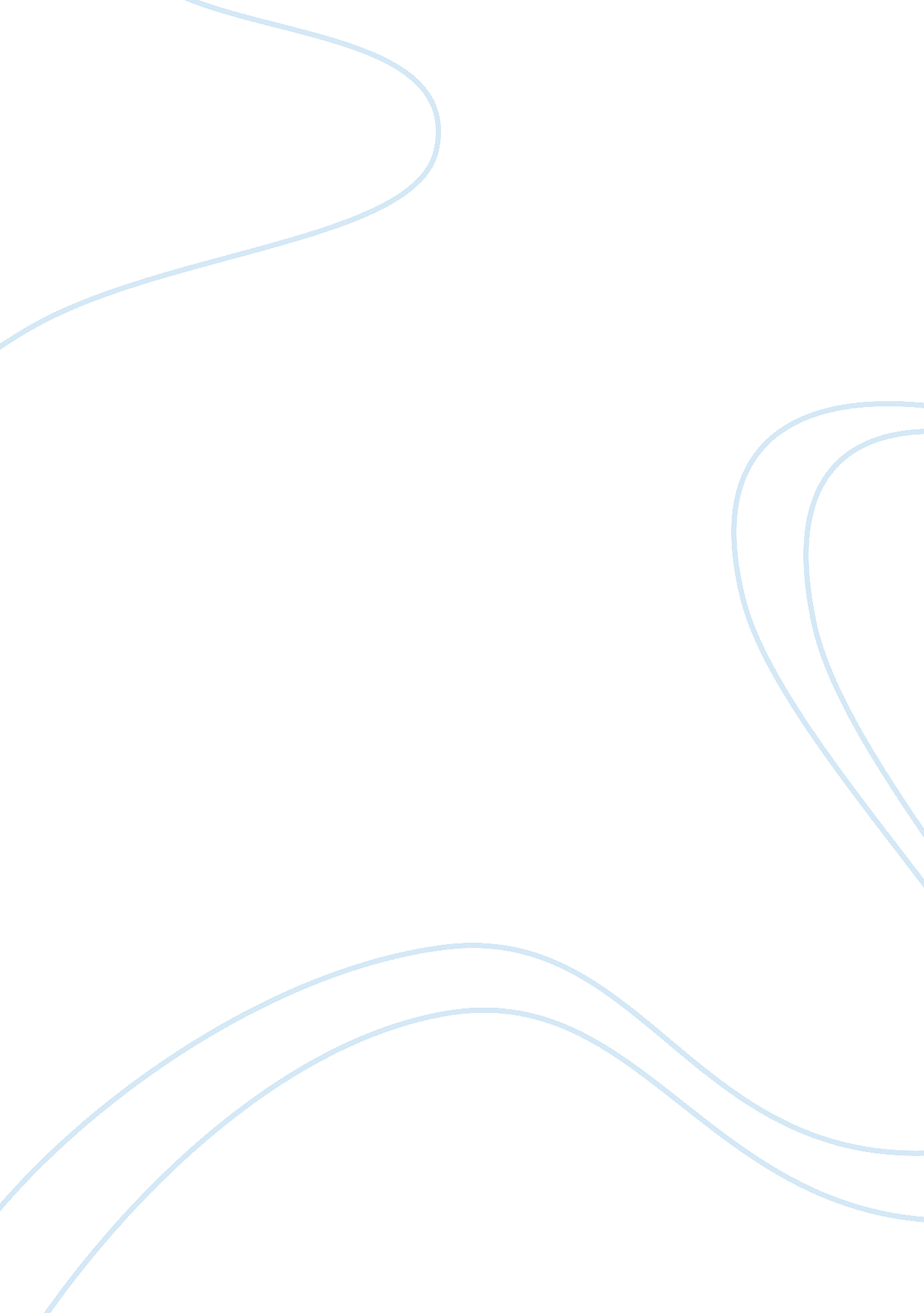 Should government pay off college students essay examplesProfession, Student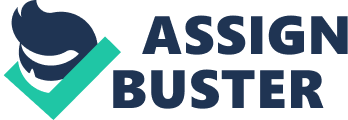 Similarly, the government should pay off students by funding their projects to help them get by through the school life. Most households or rather families cannot sustain their students at school with the high costs of maintenance as they lack the ability to finance their children or the ability to finance out-of- pocket costs of attending college. Therefore, much consideration has to be made where the sum of resources available or rather, savings, summer and part-time earnings, gifts and loans should be higher than the total out-of-pocket costs of attending college i. e. Tuition, travelling and all the other living costs involved. Young people will attend college if the chances of at least one college meet their desired budget. The government is supposed to intervene and facilitate their education by paying off the students in terms of loans and funds for their projects. It should also facilitate their living and survival standards by offering subsidized opportunities that are lower and convenient for the students (Bishop, 298). 
On the other hand, government should not payoff students due to the fact that many students have been given the loans and services that allow them to access education at lower and manageable costs but they end up failing to pay up. Many are the times we see advertisements on televisions and internet advertisements urging students to pay their loans. This is a clear indicator that most students after completing their college education, walk away and abandon the loans they received. This affects the government in that much of the money is lost through students who have failed to pay their loans. They have also made it hard for other students who might be in need of the loans to access them as the government has denied them in fear of not being paid back. Most students who apply for loans often do not use them for the required purposes and after realization of this fact they will try to avoid paying the loans. 
The other limitation why government should not payoff students is that college attendance should be a predetermined aspect that requires proper planning and consideration before the student clears high school. Better credentials mean a student can get into better schools and is likely to be awarded scholarships. This would lower the chances of the household taking loans and awaiting government payoff to the students. However, since performance in high school is influenced by the likelihood of getting available colleges, choosing a relevant college as a function of the student’s credentials would result in tuition simultaneously being a cause and consequence of college plans. Young people and their households should properly strategize on the college that is appropriate for their children. Government should not payoff such students as they only desire to satisfy the urge of joining the best colleges which ends up constraining their ability to even pay up the loans (Dale, 1523). 
In consideration of these different perspectives it is my strong belief that governments should payoff students with a deep evaluation of the households’ background. This should be done to allow the students who lack the ability to raise funds for their students an opportunity to attend college. It should also be done with a lot of emphasis on the student’s performance and follow up in case they decide not to pay up. Before issuing the payment, government should ensure that every student is aware of the terms and conditions required in order to be paid off as well as keep the parents aware of the proper strategies that will help the students. Works Cited Bishop J,. " The effect of public policies on the demand for higher education." The Journal of Human Resources [J Hum Resour] 12. 3 (2007): 285-307. Web. 
Dale, Stacy Berg; Krueger, Alan B. " Estimating The Payoff to Attending a more Selective College: An Application of Selection on observables and unobservable." Quarterly Journal of Economics117. 4 (2002): 1491-1527. Web. 
Samuels, Robert. Why Public Higher Education Should Be Free: How to Decrease Costs and Increase Quality at American Universities. n. p., 2013. Print. 